Gli ebreiGli ebrei hanno una storia caratterizzata dalle persecuzioni. Gli ebrei sono il primo popolo con una religione monoteista (credono in un solo dio). Le religioni monoteiste sono tre (in ordine di apparizione): ebraismo, cristianesimo, islamismo.Gli ebrei sono originari della Mesopotamia, in Palestina.Sono monoteisti, adoratori di un unico dio, Jhavè. Per gli ebrei non si può rappresentare Dio (pensano che rappresentare dio con immagini e statue porti all’idolatria).Essi si considerano il popolo eletto (cioè “scelto” da dio). Dio ha scelto il popolo ebraico, da proteggere, ma anche da punire, se necessario: insomma, tra ebrei e dio c’è una sorta di alleanza, di patto.Differenza ebraismo e cristianesimo: gli ebrei non riconoscono Gesù come il Messia (gli ebrei sono ancora oggi in attesa del Messia).La Bibbia è il libro sacro degli ebrei e dà molte informazioni su di loro: è dunque una fonte storica, oltre che un libro religioso. Da ricordare che per gli ebrei vale solo il Vecchio Testamento (il Nuovo Testamento è formato dai Vangeli: se gli ebrei non credono che Gesù sia il Messia, non credono nei Vangeli…).L’età dei patriarchiGli Ebrei erano organizzati in tribù di pastori  di origine semitica (ricorda le famiglie linguistiche: indoeuropea, camitica, semitica). Intorno al 1800 a.C. Abramo lascia la Mesopotamia. Abramo, il primo dei patriarchi ebraici (capo politico e religioso degli ebrei). [Ricorda la storia di Abramo e il figlio Isacco, fig. 4 pag.85], conduce gli ebrei nella terra promessa, la Palestina. I figli di Abramo sono Isacco e Giacobbe (detto anche Israele; da qui il nome di israeliani).Il periodo dei giudiciIn seguito a una lunga carestia gli ebrei cercano rifugio in Egitto. Gli egiziani però li riducono in schiavitù: passano così anni durissimi (ecco la prima delle persecuzioni degli ebrei).Dopo anni di schiavitù Mosè riceve da Dio l’ordine di liberare il suo popolo e riportarlo in Palestina. Sul monte Sinai riceve i 10 comandamenti, che poi vengono custoditi nell’arca dell’alleanza.Arrivati in Palestina (dove scorre il fiume Giordano) si dividono in 12 tribù, ognuna retta e comandata da un giudice (capo politico e militare).Il periodo dei reLe 12 tribù sono continuamente minacciate dai Filistei; a un certo punto decidono di unirsi, per difendersi.Il primo re è Saul. Poi c’è Davide, che stabilì la sua capitale a Gerusalemme.Il suo successore è Salomone, ritenuto molto saggio ed equilibrato. A lui si deve la costruzione dell’enorme tempio, all’interno del quale era custodita l’arca dell’alleanza. Sotto Salomone si vive un periodo di prosperità, in cui si sviluppa il commercio.La fine della monarchia e il dominio degli stranieriDopo Salomone il regno si divide. Si formano: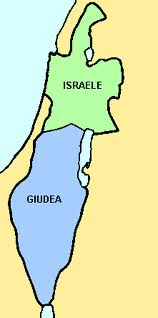 il regno di Israele con capitale Samariail regno di Giuda con capitale GerusalemmeQuesto indebolisce gli ebrei. Così gli ebrei verranno sottomessi da vari popoli (es. Babilonesi, Persiani), fino ad arrivare al dominio di Alessandro Magno e poi a quello di Roma.Sotto i Babilonesi del re Nabucodonosor gli Ebrei vengono deportati in massa a Babilonia.Sotto i Romani c’è un governatore che gestisce la provincia, mentre il re di Israele non conta praticamente nulla (pensa, ad esempio, a Ponzio Pilato, governatore romano, e a Erode, re di Israele, in quel periodo).  Nel 70 d.C. gli Ebrei si ribellarono ai Romani: allora l’imperatore Tito (o forse Adriano) espugnò Gerusalemme e distrusse il tempio fatto costruire da Salomone. Quindi stabilì che gli Ebrei non dovessero più stare lì, nella loro terra promessa: ciò provocò la diaspora (=dispersione) degli Ebrei, costretti a vagare in cerca di un posto dove vivere.Breve quadro delle persecuzioni degli EbreiI persecuzione: schiavitù in EgittoII persecuzione: deportazione a BabiloniaIII persecuzione: diaspora (sotto i Romani)Diverse poi sono state le persecuzioni verso gli ebrei, anche se quella principale è quella della Shoa, nel Novecento.Dopo la II guerra mondiale (1948) nasce l’attuale Stato di Israele (dove molti ebrei tornano a vivere; ma non tutti)Differenze tra ebrei e cristianiGli Ebrei non riconoscono Gesù come il MessiaPer gli Ebrei il giorno festivo di riposo è il sabatoUna delle feste fondamentali è la Pasqua, che però non corrisponde alla nostra (è una festa che ricorda la liberazione dalla schiavitù degli egiziani)Divieto di mangiare la carne del maiale (considerato un animale impuro)Le dieci piaghe (leggere l’approfondimento dal libro di testo)